PresseinformationG&W setzt auf Messestandort MünchenTeilnahme an der BAU 21 bleibt bestehenMünchen, im Juni 2020. Das Münchener Softwarehaus G&W Software AG hat Vertrauen in den Messestandort München und in die Weltleitmesse für Architektur, Materialien und Systeme BAU. Daher wird das Unternehmen auf jeden Fall an der Messe im Januar 2021 teilnehmen und mit einem eigenen Messestand präsent sein. Denn selbst wenn die BAU deutlich weniger Messebesucher verzeichnen sollte, ist die Messe noch immer eine der größten Baumessen. André Steffin, Vorstand der G&W Software AG: „Die BAU ist eine der wichtigsten Kommunikationsplattformen für uns und die Präsenz dort war in der Vergangenheit immer überaus erfolgreich. Sollte angesichts der anhaltenden Corona-Pandemie die Messe nicht wie gewohnt stattfinden können, werden wir als eines der größten deutschen AVA-Softwarehäuser offen gegenüber alternativen Angeboten der Messe München sein wie die Durchführung einer virtuellen Messe und uns auf jeden Fall beteiligen.“ Nichts desto trotz setzt das Unternehmen auf den Ausbau seiner digitalen Angebote für Kunden und Interessenten und sieht diese als optimale Ergänzung zu einer Messepräsenz.www.gw-software.de 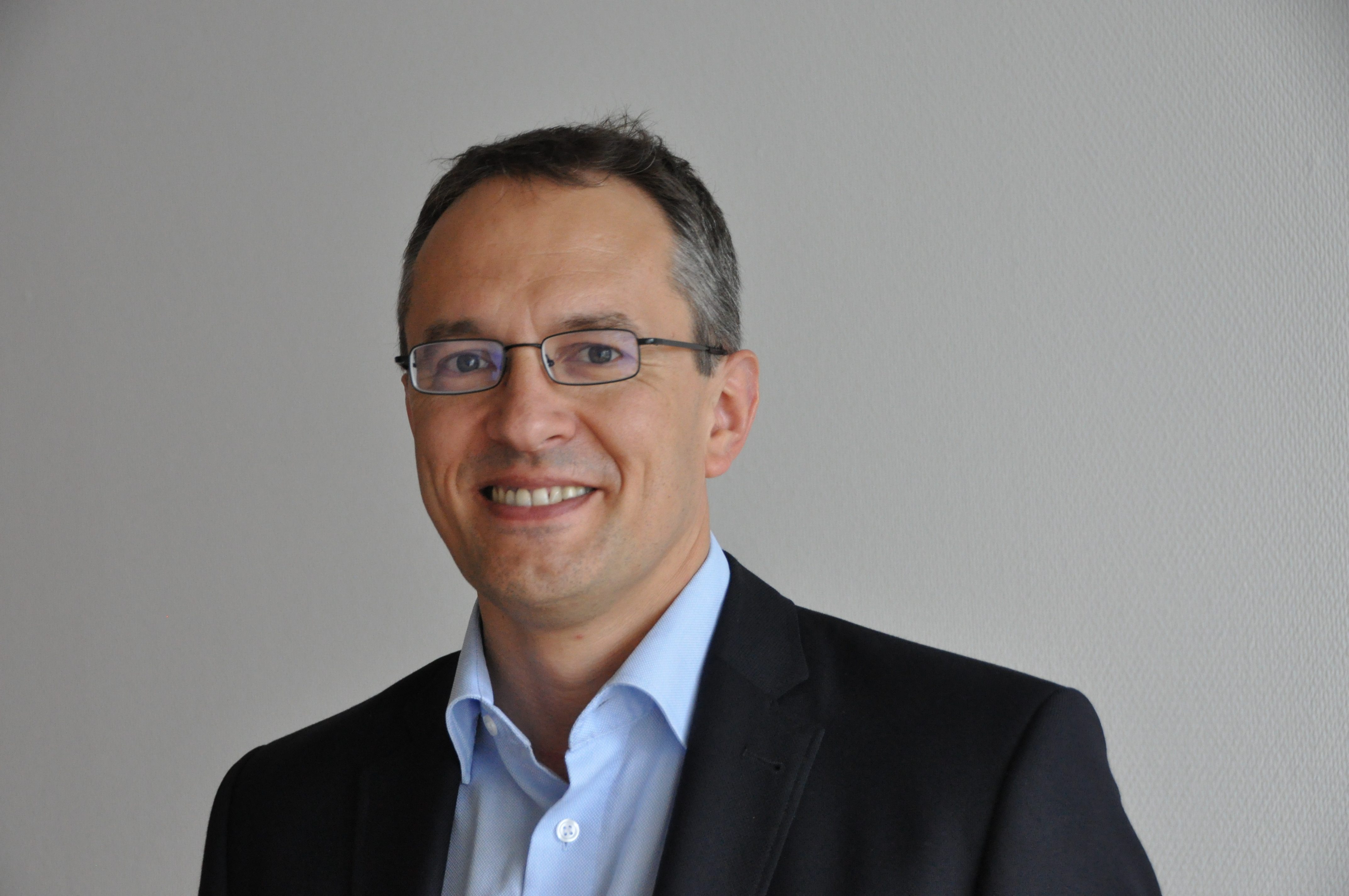 Dateiname:	André Steffin 6.jpgUntertitel:	André Steffin, Vorstand G&W Software AGQuelle:	G&W Software AG, München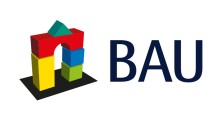 Dateiname:	Logo_BAU_events_logo_220.jpgÜber G&WDie G&W Software AG ist seit über 35 Jahren der Software-Spezialist für durchgängige AVA-Software und Baumanagementlösungen für Bau und Unterhalt. Im Stammhaus in München sind Entwicklung, Vertrieb und Support angesiedelt. Für eine flächendeckende Betreuung der Kunden sorgen eigene Niederlassungen in Essen und Berlin, die Geschäftsstelle Südwest bei Stuttgart sowie ein bundesweites Netz von Vertriebs- und Servicepartnern. Der Fokus von G&W liegt auf Standardsoftware für Kostenplanung, AVA und Baucontrolling. Vom ersten Kostenrahmen bis zur Kostendokumentation abgeschlossener Baumaßnahmen unterstützt das Unternehmen die Prozesse seiner Kunden durchgängig, insbesondere auch den BIM-basierten Planungsprozess. Auch die Optimierung der Abwicklung von Rahmenvertrags-Maßnahmen für den Unterhalt und andere wiederkehrende Maßnahmen ist eine besondere Stärke von G&W und ihrer Software California.pro.ZielgruppenViele tausend Unternehmen, vom Einmannbüro bis zum Großunternehmen, vertrauen mittlerweile auf Lösungen von G&W. Nutznießer sind alle, die Kosten planen, kontrollieren, steuern und alle, die Leistungen ausschreiben, vergeben, abrechnen ebenso wie diejenigen, welche die Kosten der Baumaßnahmen bezahlen müssen. Also im weitesten Sinne alle Planer und Bauherren. Der Kundenkreis umfasst Planungsbüros aller Disziplinen, Versorgungs- und Entsorgungsunternehmen, Bauämter und kommunale Eigenbetriebe und Bauabteilungen der unterschiedlichsten Unternehmen.Veröffentlichung honorarfrei / Beleg erbetenWeitere InformationenG&W Software AG	PR-Agentur blödorn prDr. Cornelia Stender	Heike BlödornRosenheimer Str. 141 h	Alte Weingartener Str. 4481671 München	76227 KarlsruheFon 089 / 5 15 06-715	Fon 0721 / 9 20 46 40E-Mail: st@gw-software.de	E-Mail: bloedorn@bloedorn-pr.de